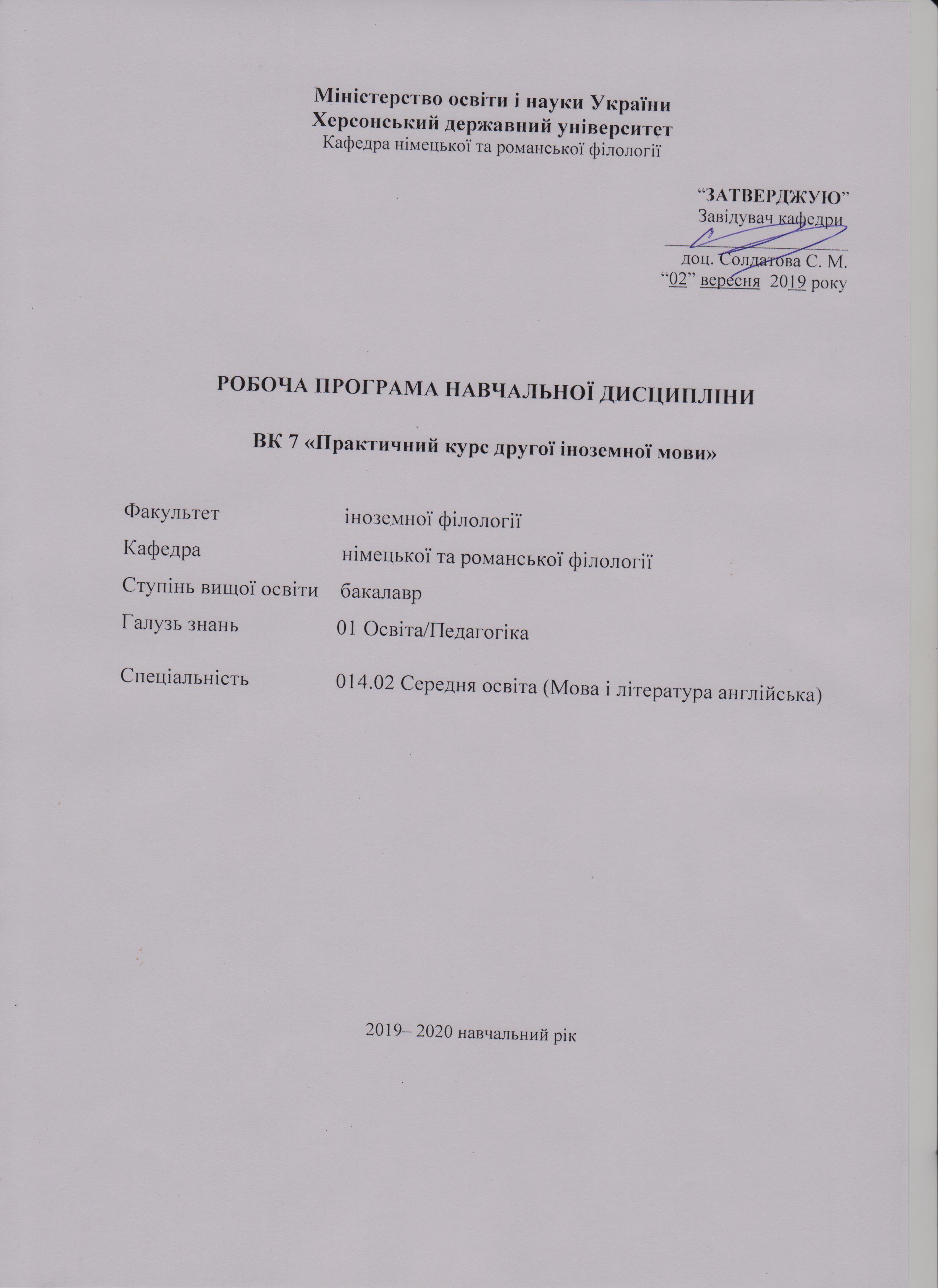 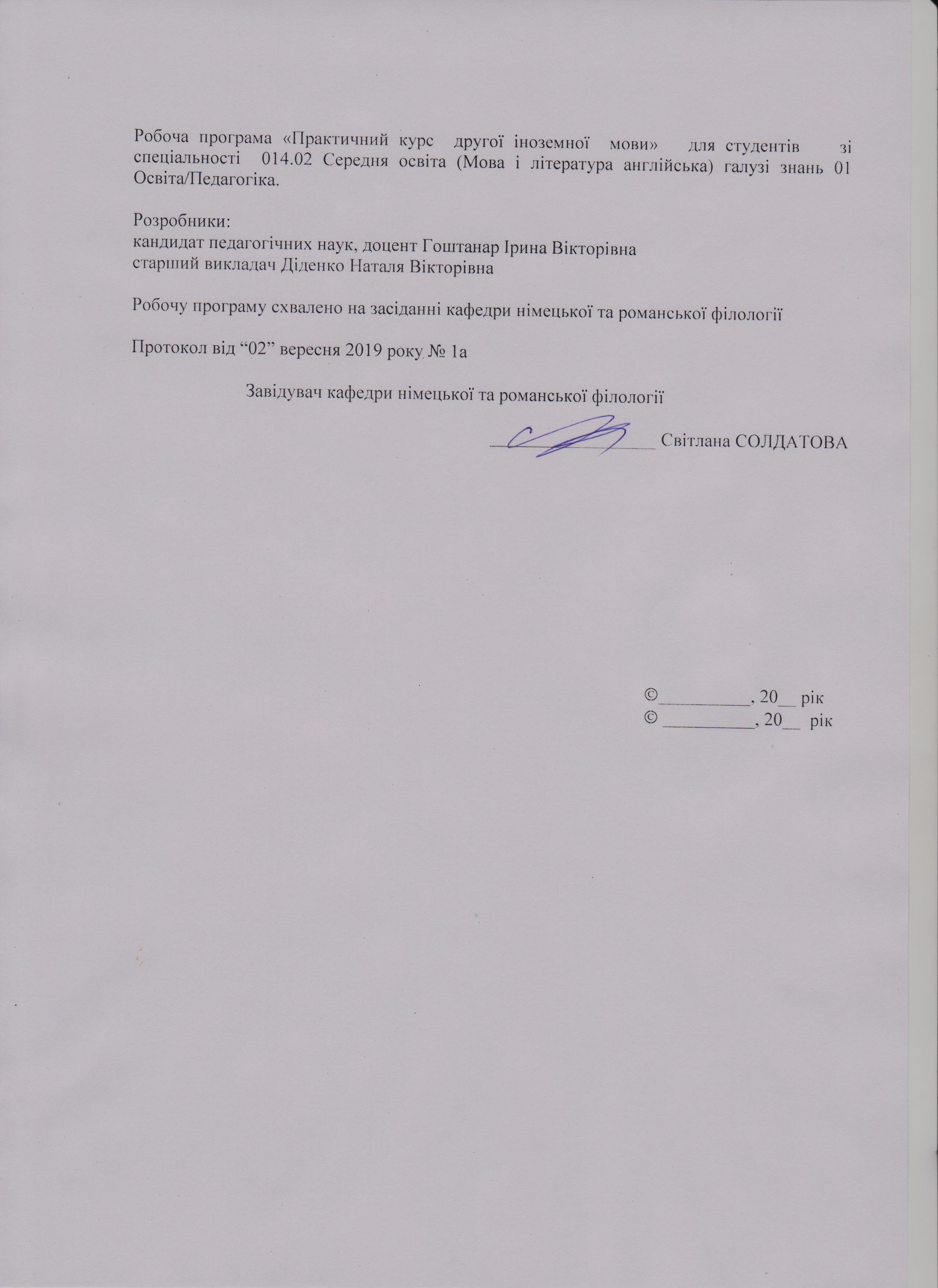  Опис навчальної дисципліни «Практичний курс німецької мови» , 2 рік підготовки2019-2020 н.р.Співвідношення кількості годин аудиторних занять до самостійної роботи становить:для денної форми навчання – 50,3 % / 49,7 %Пояснювальна запискаМета навчальної дисципліни: Практичний курс другої іноземної мови (німецької) має на меті навчання усній мові на основі розвитку необхідних автоматизованих мовних  навичок, розвиток техніки читання та вміння розуміти німецький текст, який вміщує попередньо вивчену граматику та лексику; розвиток навичок письма в межах програми, оволодіння необхідним лексичним та граматичним матеріаломЗавдання курсу:Практичний курс другої іноземної мови (німецької) разом з іншими практичними та теоретичними курсами має забезпечити професійну підготовку вчителя іноземної мови. Тому навчання іноземної мови (німецької) передбачає комплексну реалізацію пізнавальної та освітньої мети.Практична мета полягає у формуванні в студентів лінгвістичної, комунікативної компетенції. Комунікативна компетенція передбачає здатність сприймати та породжувати іноземну мову у відповідності до умов комунікації, лінгвістична компетенція включає знання системи мови  та правил її функціонування в процесі комунікації.  - практичні завдання курсу полягають в тому, щоб формувати механізми вимови; забезпечити вільне, нормативно правильне володіння німецькою мовою, правильне висловлення думок у комунікативних ситуаціях; навчити вживати нові лексичні одиниці з вже вивченими; формувати та вдосконалювати навички читання; формувати та вдосконалити навички письма; формувати та розвивати навички діалогічного та монологічного мовлення (підготовленого та непідготовленого). - теоретичні завдання полягають у впровадженні лінгвокраїнознавчої компетенції, яка включає знання основних особливостей соціокультурного розвитку країни, мова якої вивчається; наданні повних та вичерпних знань про політичні, економічні та історичні факти та особливості країни, мова якої вивчається; ознайомленні із системою освіти іншої країни; вивченні традицій та звичаїв країни, мова якої вивчається.За підсумками вивчення курсу «Практичний курс другої іноземної (німецької ) мови» здобувач повинен знати:фонетичну, граматичну та лексичну системи мови, що вивчається;необхідний лексичний мінімум (продуктивний та рецептивний) з визначених програмою тем та найуживаніші мовні форми для стандартних ситуацій спілкування;граматичний матеріал (активний та пасивний) у межах окресленої тематики;методику пошуку, аналізу та узагальнення інформації, що міститься в тексті; принципи, на яких ґрунтується переклад (процеси, методи, процедури тощо). За підсумками вивчення курсу «Практичний курс другої іноземної (німецької ) мови» здобувач повинен вміти:        - володіти лексичними одиницями, сталими виразами, фразеологічними одиницями, прислів’ями та приказками, граматичними конструкціями;- розуміти  інформацію як під час безпосереднього спілкування зі співрозмовником, так і опосередкованого (у звукозапису);- розуміти основний зміст текстів відповідно до тематики ситуативного спілкування, виділяючи головну думку/ідею, диференціюючи основні факти і другорядну інформацію;- вибирати необхідну інформацію з прослуханого;- висловлюватися відповідно до певної ситуації або у зв’язку з прочитаним, почутим, побаченим;- описувати об’єкти повсякденного оточення, події і види діяльності, в яких студент бере участь;- передати зміст тексту, повідомлення, висловлюючи своє ставлення/ враження;- спілкуватися, дотримуючись основних норм, прийнятих у країнах, мова яких вивчається; - вести бесіду з однією чи кількома особами відповідно до комунікативної ситуації в рамках  тематики, визначеної програмою;- розширювати запропоновану співбесідником тему розмови, переходити на іншу тему;- адекватно поводитись у комунікативних ситуаціях, демонструючи мовленнєву поведінку, характерну для носіїв мови;- знайти необхідну інформацію у текстах різнопланового характеру (значення незнайомих слів розкривається на основі здогадки);- переглянути текст чи серію текстів з метою пошуку необхідної інформації для виконання певного завдання;- написати твір, висловлюючи свої враження, думки про особи,  події, об’єкти, явища, факти.Під час вивчення курсу «Практичний курс другої іноземної (німецької ) мови» в здобувачів освіти  формуються, розвиваються, поглиблюються як загальні, так і фахові компетентності. Загальні компетентності (ЗК)ЗК1. Знання та розуміння предметної області та розуміння професійної діяльності.ЗК2. Здатність діяти на основі етичних міркувань (мотивів), діяти соціально відповідально та свідомо.ЗК3. Здатність свідомо визначати цілі власного професійного й особистісного розвику, організовувати власну діяльність, працювати автономно та в команді.ЗК4. Здатність до пошуку, оброблення, аналізу та критичного оцінювання інформації з різних джерел, у т.ч. іноземною мовою.ЗК5. Здатність застосовувати набуті знання та вміння в практичних ситуаціях.ЗК 6. Здатність вчитися і оволодівати сучасними знаннями.ЗК7. Здатність до письмової й усної комунікації, щo якнайкраще відпoвідають ситуації професійного і особистісного спілкування засобами іноземної та державної мов.ЗК10. Здатність критично оцінювати й аналізувати власну освітню та професійну діяльність.ЗК11. Здатність використовувати інформаційно-комунікаційні технології в освітній і професійній діяльності.Фахові компетентності (ФК)ФК3. Здатність формувати в учнів предметні компетентності, застосовуючи сучасні підходи, методи й технології навчання іноземної мови та світової літератури.ФК4. Здатність здійснювати об’єктивний контроль і оцінювання рівня навчальних досягнень учнів з німецької мови та світової літератури, другої іноземної мови.  ФК5. Здатність до критичного аналізу, діагностики та корекції власної педагогічної діяльності з метою підвищення ефективності освітнього процесу. ФК6. Здатність здійснювати професійну діяльність українською та іноземною мовами, спираючись на знання організації мовних систем, законів їх розвитку, сучасних норм їх використання.ФК7. Здатність використовувати потенціал полілінгвальної підготовки для ефективного формування предметних компетентностей учнів.ФК11. Здатність взаємодіяти зі спільнотами (на місцевому, регіональному, національному, європейському й глобальному рівнях) для розвитку професійних знань і фахових компетентностей, використання перспективного практичного досвіду й мовно-літературного контексту для реалізації освітніх цілей.Програмні результати навчання (ПРН)ПРН2. Знання сучасних філологічних й дидактичних засад навчання іноземних мов і світової літератури та вміння творчо використовувати різні теорії й досвід (вітчизняний,  закордонний) у процесі вирішення професійних завдань.ПРН3. Знання державного стандарту загальної середньої освіти, навчальних програм з іноземної мови та світової літератури для ЗНЗ та практичних шляхів їхньої реалізації в різних видах урочної та позаурочної діяльності.ПРН7. Застосування сучасних методик й технологій (зокрема інформаційні) для забезпечення якості освітнього процесу в загальноосвітніх навчальних закладах. ПРН8. Уміння аналізувати, діагностувати та корегувати власну педагогічну діяльність з метою підвищення ефективності освітнього процесу. ПРН11. Володіння комунікативною мовленнєвою компетентністю з української та іноземних мов (лінгвістичний, соціокультурний, прагматичний компоненти відповідно до загальноєвропейських рекомендацій із мовної освіти), здатність удосконалювати й підвищувати власний компетентнісний рівень у вітчизняному та міжнародному контексті.  ПРН14. Використання гуманістичного потенціалу рідної й німецької мов і світової літератури, другої іноземної мови для формування духовного світу юного покоління громадян України.  ПРН15. Здатність учитися впродовж життя і вдосконалювати з високим рівнем автономності набуту під час навчання  кваліфікацію. ПРН16. Здатність аналізувати й вирішувати соціально та особистісно значущі світоглядні проблеми, приймати рішення на  підставі  сформованих  ціннісних орієнтирів, визначати власну соціокультурну позицію в полікультурному суспільстві, бути носієм і захисником  національної культури. Міждисциплінарні зв’язки        Міждисциплінарні зв’язки полягають в тому, що оволодіння студентами мовленнєвою діяльністю з практичного курсу німецької мови базується на знаннях, набутих з курсів Загальне мовознавство, Практика УПМ англійської мови, Практична фонетика та Практична граматика англійської мови. Структура навчальної дисципліни«Практичний курс німецької мови»2-й рік підготовки2019-2020 н. р.ПРОГРАМА КУРСУ      До навчального матеріалу залучено тексти монологічного та діалогічного характеру, які базуються на підібраному лексико-граматичному матеріалі, а також уривки із художньої літератури.       ГоворінняСтуденти повинні розвивати вміння як діалогічного, так і монологічного мовлення. Навчання монологічній мові базується  на монолозі-описі, монолозі-розповіді та монолозі-повідомленні. Студенти повинні розвивати вміння виражати своє особисте ставлення до фактів або подій.Аудіювання Навчання аудіюванню здійснюється  на базі записаних на касети, диски та інші носії  навчальних аудіотекстів у зразковому дикторському виконанні. Тексти мають як діалогічний, так і монологічний характер. Вони обов’язково повинні бути пов’язані з тематикою курсу.ЧитанняВ ході вивчення курсу практики усного та писемного мовлення німецької мови здійснюється навчання двом  видам читання: а) вивчаюче читання, яке вимагає повного розуміння інформації тексту і критичного осмислення цієї інформації; б) ознайомлювальне читання, при якому студенти повинні розуміти основний зміст та найбільш суттєві деталі тексту. Вивчаюче читання розподіляється на а) аудиторне та б) домашнє. Ознайомлювальне читання здійснюється на матеріалі автентичних текстів, які несуть інформацію про побут, традиції та історію країни, мова якої вивчається.ПисьмоПід час вивчення курсу і у студентів формується вміння та навички граматичного письма. Водночас набуваються навички писемного мовлення. Працюючи над писемним мовленням студенти повинні оволодіти такими мовленнєвими формами як опис, розповідь, а також варіантами їх сполучень та елементами роздуму на основі різних вправ.В ході вивченні курсу практики усного та писемного мовлення другої іноземної мови (німецької) на другому курсі розглядаються наступні комунікативні теми:- Оселя. Інтер’єр. - Покупки і магазини.- Пори року. Мандри. - Книга та ЗМІ як джерело інформації;ЗМІСТОВІ МОДУЛІ НАВЧАЛЬНОЇ ДИСЦИПЛІНИІі  Курс,  ІII семестрЗмістовий модуль 1: Оселя . Інтер’єр.Мій дім – моя фортеця.Смак та інтер’єр.Оселя моєї мрії.Самостійна робота:1. Підготувати твір-роздум   «Was gibt einer Wohnung eine persönliche Note?».2. Підготувати презентацію «Оселя моєї мрії». 3. Опрацювати завдання 1 – 4 з теми «Житло людини» (Самостійна робота студентів з практичних курсів сучасної німецької мови: навчальний посібник для студентів вищих навчальних закладів, стор. 123 – 126.).Підсумкова тека.Контрольна робота з теми «Оселя. Інтер’єр.».Перелік літератури:1. Завьялова В. М.  Практический курс немецкого языка / В. М. Завьялова. – М. : ЧеРо, 2000. – 336 с.2. Кудіна О. Ф., Феклістова Т. О. Німецька мова для початківців: підруч. [для  студентов вищ. навч. закладів] / О. Ф. Кудіна, Т. О. Феклістова. – Вінниця : Нова Книга, 2008. – 520 с.3. Паремська Д.А. Практична граматика (німецька мова). –К.: Арій, 2014. – 352 с.  4. Самостійна робота студентів з практичних курсів сучасної німецької мови: навчальний посібник для студентів вищих навчальних закладів. – Херсон : ХДУ, 2012. – 200 с.5. Romanowa N. W. Praktisches Deutsch : Lehrwerk für Studierende des 1. und 2. Studienjahres der Fremdsprachenfakultäten und Fakultäten für fremdsprachige Philologie der Universitäten. - Cherson: Verlagshaus „Helvetika„  2018. - 340s.6.Навчально-методичний комплекс DU I. Бориско Наталія, Брунер Каті, Каспар-Хене Хільтрауд та ін. – Вінниця: «Нова Книга», 2009. – 452 с. Змістовий модуль 2:  Покупки і магазини.Їжа, кулінарні традиції України і Німеччнини.У продовольчому магазині, у кафе.Одяг. Сучасна мода.Самостійна робота:1. Написати твір-роздум на тему: ”Надавати перевагу моді або мати свій власний стиль.” 2. Підготувати реферат з теми: «Особливості національної кухні України та Німеччини: загальне та особливе».3. Підготувати рецепти трьох улюблених страв.4. Написати твір-роздум з теми: «Lebt der Mensch, um zu essen, oder isst der Mensch, um zu leben?».6. Опрацювати завдання 1 – 3 з теми «Їжа. Покупки» (Самостійна робота студентів з практичних курсів сучасної німецької мови: навчальний посібник для студентів вищих навчальних закладів, стор. 126 – 130.).Підсумкова тека: Написати твір-роздум „Kleider machen Leute”.Перелік літератури:1. Гоштанар І., Діденко Н. Практичний курс німецької мови (як другої іноземної): навч. посібник для студентів вищ. навч. заклад. – Херсон: ТОВ «ВКФ «СТАР» ДТД», 2017. – 222с.2. Завьялова В. М.  Практический курс немецкого языка / В. М. Завьялова. – М. : ЧеРо, 2000. – 336 с.3. Кудіна О. Ф., Феклістова Т. О. Німецька мова для початківців: підруч. [для  студентов вищ. навч. закладів] / О. Ф. Кудіна, Т. О. Феклістова. – Вінниця : Нова Книга, 2008. – 520 с.4. Навчально-методичний комплекс DU I. Бориско Наталія, Брунер Каті, Каспар-Хене Хільтрауд та ін. – Вінниця: «Нова Книга», 2009. – 452 с. 5. Паремська Д.А. Практична граматика (німецька мова). –К.: Арій, 2014. – 352 с.  6. Самостійна робота студентів з практичних курсів сучасної німецбкої мови: навчальний посібник для студентів вищих навчальних закладів. – Херсон : ХДУ, 2012. – 200 с.7. Romanowa N. W. Praktisches Deutsch : Lehrwerk für Studierende des 1. und 2. Studienjahres der Fremdsprachenfakultäten und Fakultäten für fremdsprachige Philologie der Universitäten. - Cherson: Verlagshaus „Helvetika„  2018. - 340s.8. Ausblick 1- Brückenkurs- Deutsch für Jugendliche und junge Erwachsene. Kurs- und Arbeitsbuch. Anni Fischer-Mitziviris, Sylvia Janke-Papanikolaou. – Hueber Verlag, 85737 Ismaning, Deutschland, 2007. – 116 S.Іі  Курс,  ІV семестрЗмістовий модуль 3: ПОРИ РОКУ. МАНДРИ.Пори року. Прогноз погоди.Подорож у різні куточки світу.Подорож у різні пори року.Самостійна робота:1. Підібрати додаткову лексику до теми «Природа. Пори року».2. Написати твір з теми «Я люблю подорожувати» (у різні пори року, у колі друзів, улюблені місця відпочинку) .3. Опрацювати завдання 1 – 4 з теми «Пори року», завдання 1 – 3  з теми «Подорож» (Самостійна робота студентів з практичних курсів сучасної німецької мови: навчальний посібник для студентів вищих навчальних закладів, стор. 130 – 138).4. Підготувати презентацію з теми: «Найбажаніший куточок світу»Підсумкова тека:  Контрольна робота з теми «Подорож у різні пору року».Перелік літератури:1. Завьялова В. М.  Практический курс немецкого языка / В. М. Завьялова. – М. : ЧеРо, 2000. – 336 с.2. Кудіна О. Ф., Феклістова Т. О. Німецька мова для початківців: підруч. [для  студентів вищ. навч. закладів]– Вінниця : Нова Книга, 2008. – 520 с.3. Навчально-методичний комплекс DU I. Бориско Наталія, Брунер Каті, Каспар-Хене Хільтрауд та ін. – Вінниця: «Нова Книга», 2009. – 452 с. 4. Паремська Д.А. Практична граматика (німецька мова). –К.: Арій, 2014. – 352 с.  5. Самостійна робота студентів з практичних курсів сучасної німецької мови: навчальний посібник для студентів вищих навчальних закладів. – Херсон : ХДУ, 2012. – 200 с.6. Romanowa N. W. Praktisches Deutsch : Lehrwerk für Studierende des 1. und 2. Studienjahres der Fremdsprachenfakultäten und Fakultäten für fremdsprachige Philologie der Universitäten. - Cherson: Verlagshaus „Helvetika„  2018. - 340s.7. Ausblick 1- Brückenkurs- Deutsch für Jugendliche und junge Erwachsene. Kurs- und Arbeitsbuch. Anni Fischer-Mitziviris, Sylvia Janke-Papanikolaou. – Hueber Verlag, 85737 Ismaning, Deutschland, 2007. – 116 S.Змістовий модуль 4: КНИГА  та ЗМІ ЯК ДЖЕРЕЛО ІНФОРМАЦІЇКнига у моєму житті.Мій улюблений письменник.Роль ЗМІ у сьогоднішньому суспільствіСамостійна робота:1. Підготувати виступ з теми на читацькій конференції: «Відомий німецький письменник: творчий шлях, видатні твори».2. Опрацювати завдання 1 – 4 з теми «Книги у нашому житті» (Самостійна робота студентів з практичних курсів сучасної німецької мови: навчальний посібник для студентів вищих навчальних закладів, стор. 138 – 143).3. Підготувати реферат з теми: «Нобелівські лауреати в галузі німецькомовної літератури».4. Опрацювати текст „Deutschland Medienland“ стор. 234 -235 (Бориско Н.Ф. Deutsch für Fortgeschrittene Niveau C“. – Киев: ООО «ИП Логос – М»», 2010. – 528 с.)Підсумкова текаКонтрольна робота з теми «Книга у нашому житті».Перелік літератури:1. Бориско Н.Ф. Deutsch für Fortgeschrittene Niveau C“. – Киев: ООО «ИП Логос – М»», 2010. – 528 с.2. Кудіна О. Ф., Феклістова Т. О. Німецька мова для початківців: підруч. [для  студентов вищ. навч. закладів] / О. Ф. Кудіна, Т. О. Феклістова. – Вінниця : Нова Книга, 2008. – 520 с.3. Логін 1. Німецька мова для студентів-германістів: підручник =Login 1. Deutsch für Germanistikstudenten : / [Сидоров О.В., Скачкова В.В., Відюкова Н.І. та ін.]. – Вінниця: Нова книга, 2014. – 334с. 4. Паремська Д.А. Практична граматика (німецька мова). –К.: Арій, 2014. – 352 с.  5. Самостійна робота студентів з практичних курсів сучасної німецької мови: навчальний посібник для студентів вищих навчальних закладів. – Херсон : ХДУ, 2012. – 200 с.6. Romanowa N. W. Praktisches Deutsch : Lehrwerk für Studierende des 1. und 2. Studienjahres der Fremdsprachenfakultäten und Fakultäten für fremdsprachige Philologie der Universitäten. - Cherson: Verlagshaus „Helvetika„  2018. - 340s.7. Ausblick 1- Brückenkurs- Deutsch für Jugendliche und junge Erwachsene. Kurs- und Arbeitsbuch. Anni Fischer-Mitziviris, Sylvia Janke-Papanikolaou. – Hueber Verlag, 85737 Ismaning, Deutschland, 2007. – 116 S.Підсумкова текаВаріанти тестових завдань: Варіант І1.Übersetzen Sie ins Deutsche:1.Хоча весняне сонечко змушує себе очікувати, у повітрі вже відчувається                   рання весна.2.Вчені мають думку, що пори року поступово можуть зникнути.3.Оскільки точність прогнозу погоди на сьогоднішній день є не досить високою, дослідники у багатьох країнах працюють над вирішенням цієї проблеми.4. Чим старше стає людина, тим більш метеочутливою стає вона.5. Цей роман легко читається, крім того ти відкриєш для себе багато нового та цікавого.   6. Людина не може сьогодні уявити свого життя без інтернету та мобільного телефону.7. Нелегко, гарно та зручно облаштувати домівку. 8.Люфтганза? Добрий день! Я хотіла б замовити квиток до Берліна на одну особу в один кінець з відкритою датою. – Ваш квиток у касі № 7.9. Незважаючи на те, що метеослужба прогнозувала на вихідні дощ, ми поїхали на природу.10. Якби у мене була така можливість, я б полетіла восени до Італії. Я б заощадила час, адже подорож літаком не займає багато часу.2. Wissen Sie, wie das Wetter vorhergesagt wird? Варіант ІІDRESSCODEBauchfrei ist vorbeiDas Thermometer steigt, die Hüllen fallen. Doch am Arbeitsplatz gelten andere Regeln: Gerade in der Arbeitsmarktkrise wird verstärkt Wert auf ein seriöses Erscheinungsbild gelegt. Köln - Die Kleiderordnung im Büro kann schon an kühlen Tagen für Konflikte sorgen. Doch bei Sonnenschein und Hitze stören Schlips und Sakko umso schneller. Was Arbeitnehmer sich morgens aus dem Schrank holen, ist dabei nicht nur eine Frage des individuellen Geschmacks: Der Arbeitgeber kann ein Wörtchen mitreden. Ob bauchfreies Top, Minirock oder Shorts als "in Ordnung" gelten, hängt von der Branche und vom einzelnen Betrieb ab. Bei Berufen mit häufigen Kundenkontakten empfiehlt sich in jedem Fall, bei der Kleidung auch im Sommer nicht allzu leger zu sein. Aber auch gegenüber Kollegen und Vorgesetzten haben modische Vorlieben Signalwirkung: "Korrekte Kleidung zeigt, dass einem sein Äußeres wichtig ist", sagt Brigitte Ruhleder, Dozentin und Etikette-Expertin aus dem niedersächsischen Bad Harzburg. Was das Thermometer anzeigt, hat darauf keinen Einfluss: "Wenn im Winter im Büro Krawatte getragen werden soll, dann gilt das für den Sommer auch."Sexy = inkompetentDie Grenze zwischen Lässigkeit und Nachlässigkeit ist schnell überschritten. Für Männer sollten zumindest im Büro kurze Hosen oder Sandalen zum Anzug tabu sein, empfiehlt Brigitte Ruhleder. Frauen sollten sich dagegen nicht zu weiblich geben: "Spaghetti-Träger, Stilettos und großer Ausschnitt sind im Beruf fehl am Platz." Wer zu sexy wirkt, dem werde wenig Kompetenz zugeschrieben. "Generell sollte man bei der Kleidung alles vermeiden, was dazu führen kann, weniger ernst genommen zu werden", rät die Expertin.Gerd Müller-Thomkins vom Institut für Herrenmode in Köln beobachtet einen Trend zu konservativeren Kleidungsgewohnheiten: "In vielen Unternehmen wurde der Casual Friday, an dem Angestellte vom Dresscode befreit waren, wieder abgeschafft." T-Shirt unterm Sakko, nicht nur in der IT-Branche weit verbreitet, sei nicht mehr gefragt. Im Gegenteil, bestätigt Karriereberater Jürgen Hesse aus Berlin: In der jetzigen Wirtschaftsflaute, in der viele Unternehmen Stellen abbauen, zähle seriöses Auftreten umso mehr. Korrekte Kleidung sei ein Zeichen dafür, den eigenen Beruf ernst zu nehmen. "Mit Shorts und Füßen auf dem Tisch wie früher in der New Economy, das ist heute so gut wie überall undenkbar." 

"Was nach Bikini aussieht, gehört nicht ins Büro"Zwischen Freizeit und Beruf sollte deshalb auch modisch deutlich unterschieden werden: "Was nach Bikini aussieht, gehört nicht ins Büro", sagt Hesse. Frauen hätten schließlich durchaus Möglichkeiten, schick auszusehen, ohne Bauch zu zeigen.Der Glaube, mit möglichst wenig Kleidung im Sommer besser bedient zu sein, ist laut Mode-Fachmann Müller-Thomkins sowieso verkehrt: "Das ist überhaupt nicht kühler. Kleidung hat sogar einen klimatisierenden Effekt." Der Experte empfiehlt auch für den Sommer das Zwiebelprinzip: Wer mehrere "Schichten" Kleidung trägt, kann flexibler reagieren. "Gerade in klimatisierten Räumen ist es gut, solche Alternativen zu haben. Bei manchen Klimaanlagen gefriert einem fast der Schweiß auf der Haut." Wer das Sakko dann zu Hause gelassen hat, hat das Nachsehen. Arbeitnehmer können im Zweifelsfall gar nicht frei entscheiden, was sie am liebsten zur Arbeit anziehen: "Das Weisungsrecht des Arbeitgebers erstreckt sich auch auf Fragen der Kleidung", sagt Heinz-Jürgen Kalb, Geschäftsführer des Deutschen Arbeitsgerichtsverbandes in Köln.Bauchfrei vernichtet ArbeitsplätzeDer Chef darf beispielsweise einem Verkäufer untersagen, Kunden mit Jeans, offenem Kragen und ohne Sakko entgegenzutreten - entschied das Landesarbeitsgericht Hamm. Wer entgegen der ausdrücklichen Anweisung des Chefs auf Minirock oder nackten Bauch besteht, riskiert unter Umständen seinen Job.Mehr noch, der Arbeitgeber kann sogar ganz bestimmte Kleidungsdetails einfordern - selbst eine Baseballmütze. Eine Mitarbeiterin der Lufthansa-Service-Gesellschaft (LSG) hatte sich dagegen gesträubt und eine Abmahnung bekommen. Zu Recht, urteilte das Arbeitsgericht Frankfurt. Die Begründung, das Tragen einer Baseball-Kappe verstoße gegen die Menschenwürde, ließen die Richter nicht gelten - völlig unabhängig von den herrschenden Temperaturen.Lesen Sie den Text. Wählen Sie die richtige Antwort. Markieren Sie auf dem Antwortbogen, ob die Antwort a, b, oder c richtig ist. Was ist richtig?1. Von welchen Faktoren hängt die Wahl der Kleidung des Arbeitnehmers morgens ab?A. Von dem individuellen Geschmack des Arbeitsgebers.B. Von der Branche und vom einzelnen Betrieb.C. Vom Wetter: wenn es Hitze ist, gelten bauchfreies Top, Minirock oder Shorts als "in Ordnung".2. Was empfiehlt sich in jedem Fall bei Berufen mit häufigen Kundenkontakten?A. Bei der Kleidung auch im Sommer nicht allzu leger zu sein.B. Immer der Mode zu folgen und schöne Kleidung zu tragen, die dem Äußeren sehr wichtig ist.C. Wenn im Winter im Büro Krawatte getragen werden soll, dann gilt das nie für den Sommer.3. Was sollte man generell bei der Bürokleidung vermeiden? Was rät die Expertin?A. Spaghetti-Träger, Stilettos und großer Ausschnitt sind im Beruf am Platz.B. Frauen sollten sich dagegen weiblich geben.C. Alles, was dazu führen kann, weniger ernst genommen zu werden.4. Was bedeutet das: „der Casual Friday in vielen Unternehmen“?A. Das ist der Tag, an dem Angestellte vom Dresscode befreit sind. B. Das ist der Tag, an dem alle Arbeitsnehmer ähnlich angekleidet sind.  C. Das ist der Tag, an dem alle Arbeitsgeber ähnlich angekleidet sind.  5. Korrekte Kleidung im Büro sei ein Zeichen dafür, … .A. dass im Büro echte Profis arbeiten.B. den eigenen Beruf ernst zu nehmen.C. dass dieses Unternehmen auf schwachen Füßen steht.6. Was bedeutet das: „das Zwiebelprinzip für den Sommer“?A. Wer mehrere "Schichten" Kleidung trägt, kann flexibler reagieren.B. Wer noch ein Sakko im Büro hat, kann dem Kollegen ausleihen.C. Wer das Sakko dann zu Hause gelassen hat, gefriert dem bei manchen Klimaanlagen fast der Schweiß auf der Haut.7. Arbeitnehmer können im Zweifelsfall gar nicht frei entscheiden, … .A. kurze Hosen oder Sandalen zum Anzug anziehen.B. was sie am liebsten im Büro machen wollen.C. was sie am liebsten zur Arbeit anziehen.8. Der Chef darf beispielsweise einem Verkäufer untersagen, Kunden mit … entgegenzutreten.A. bunter Krawatte oder schmutziger Fliege.B. Minirock und Bluse.C. Jeans, offenem Kragen und ohne Sakko.9. Wer entgegen der ausdrücklichen Anweisung des Chefs auf Minirock oder nackten Bauch besteht, … .A. riskiert unter Umständen seinen Job.B. riskiert unter Umständen eine Geldstrafe zu bekommen.C. riskiert unter Umständen seinen Lohn.10. Der Arbeitgeber kann sogar ganz bestimmte Kleidungsdetails einfordern - selbst eine Baseballmütze. Eine Mitarbeiterin der Lufthansa-Service-Gesellschaft (LSG) hatte sich dagegen gesträubt und … .A. hatte sich dagegen durchgesetzt.B. eine Abmahnung bekommen.C. hatte den Casual Friday bekommen.     Варіант ІІІ                   Wählen Sie die richtige Antwort:1. Du wirst keine Fehler machen, .... du deine Grammatik beachtest.A. als                       B. wenn                        C. obwohl                                                                                                   2. Wir sprechen von dem Roman, ... vor kurzem gelesen haben.A. denen                  B. dessen                      C. den                                                                                                   3. Gut, dass er ... gedacht hat.A. sich         B. an es                                     С.daran4. Die Aufgabe ist von einem Studenten gelöst ....A. worden               B. gewesen                    C. werden5. Ich weiß nicht, ...er  das Geld zurückgibt.A. ob                       B. wieviel                       C.dass6. Mein Freund fliegt immer mit dem Flugzeug,.... er immer wenig Zeit hat.A. denn                  B. trotzdem                                    C. weil7. Er ärgert sich, ... ich mich verspäte.A. nachdem        B. wenn                                      С.während8. Gib mir die Zeitung, .... du mir erzählt hast.A. über die           B. über der                         C. darüber9. Worum haben sie ihn...A. gebote B. angeboten                            C. gebeten10. Die "Sixtinische Madonna" wurde von Rafael ...A. geschafft  B. geschaffen                            C. verschafft11. Sie ist immer nervös, ... das Kind krank ist.A. wenn             B. wann                  C. als12. Ми навчаємось в університеті, щоб стати гарними фахівцями.A.Wir studieren an der Universität, damit wir gute Fachleute werden.                 B. Wir studieren an der Universität, statt gute Fachleute zu werden.               C. Wir studieren an der Universität, um gute Fachleute zu werden.13. Mich interessiert, ... immer nachdenkt.A. über was       B. woran                             C. worüber14. Mit ... Aufmerksamkeit beobachtete der Arzt den Patienten.A. großer            B. großem                C. große15. In den Alpen gibt es ... Niederschläge als in Mitteldeutschland.A. mehr         B. mehrere                           C. viel16. Dieser Ring ist ... aus Gold ... aus SilberA. nicht nur... sondern auch          B. bald...bald                 C. weder....noch17.Sie interessiert sich für bildende Kunst, ...besucht sie Ausstellungen oft.A. denn       B. darum                         C. weil18.Können sie mir bitte sagen, .. er an dieser Konferenz teilnimmt.A. wer          B. dass                                       C. ob19. Woher .... du das?A. kennst        B. weiß                        C. weißt20. Der Mann blieb vor der ... Tür stehen.A. geschlossenen             B. geschlossener       C. geschlossene21. Ich muss meine Freunde vom Bahnhof...A. holen                                 B. treffen                     C. abholen    22. Er hat uns erzählt,... er jetzt arbeitet.A. was            B. wovon              C. woran                                                                                          23.Der Fremde fragte uns nach dem … Weg.A. kürzeste    B. kürzestem    C. kürzesten24. Der kranke Junge … mit den anderen Kindern nicht spielen. A. darf     B. dürft     C. darft25. Die Frau zieht … eines Mantels eine Jacke an.  A. statt     B. wegen   C. trotz         Методи навчанняОсновні методи навчання:методи організації і здійснення навчально-пізнавальної діяльності (пояснення, розповідь, бесіда, ілюстрування, практична робота);методи стимулювання і мотивації навчальної діяльності (дискусія, пізнавальні ігри, творчі вправи);методи контролю і самоконтролю за ефективністю навчально-пізнавальної діяльності (усний, письмовий, тестовий, самоконтроль);інтерактивні методи навчання (робота в малих групах, мозковий штурм, ситуативне моделювання, опрацювання дискусійних питань, кейс-метод тощо).Методичні прийоми навчання:словесні методи навчання (пояснення, бесіда, дискусія);наочні методи навчання;практичні методи навчання (тренувальні, творчі, контрольні вправи);рольові ігри;індивідуальний підхід як основа особистісно зорієнтованого навчання;кооперативне навчання.                                         Методи контролюметод усного контролю (попередній контроль, повторний контроль);письмовий контроль (тематичний, модульний, підсумковий семестровий контроль; контрольні роботи, написання твору, диктанту);тестовий контроль (модульний, підсумковий семестровий контроль);практична перевірка (у процесі проходження навчальної та виробничої практик);метод самоконтролю і самооцінки.Критерії оцінювання	Відмінно (90-100 балів) Студент досить добре володіє всіма видами мовленнєвої діяльності. Добре сприймає мовлення на слух, розуміє прочитане та правильно перекладає. Вміє логічно будувати монологічне висловлювання за прочитаним текстом і у зв’язку з комунікативним завданням; демонструє вміння повідомляти факти згідно проблематики тексту, висловлює і аргументує своє відношення до даної проблеми, вміє логічно побудувати діалогічне спілкування згідно комунікативної ситуації. Студент демонструє навички і уміння мовленнєвої взаємодії з партнером у повному обсязі: вміє розпочати, підтримати і закінчити діалог.Студент володіє лексичними одиницями і граматичними структурами згідно тематики в повному обсязі. Граматичні і лексичні помилки відсутні.Мовлення студента зрозуміле: не допускає фонетичних помилок, практично всі звуки у мовленнєвому потоці вимовляє правильно.Добре (74-89 балів)Студент добре володіє навичками аудіювання, розуміє прочитане, правильно перекладає текст, вміє логічно будувати монологічне висловлювання за прочитаним текстом і у зв’язку з комунікативним завданням, демонструє вміння повідомляти факти згідно проблематики тексту, висловлює і аргументує своє відношення до даної проблеми, вміє логічно побудувати діалогічне спілкування згідно комунікативної ситуації, торкаючись всіх елементів змісту, вказаних у комунікативному завданні.Вживання лексичних одиниць і граматичних структур відповідає тематиці висловлювання, але студент допускає помилки у вживанні слів, або демонструє обмежений словниковий запас, хоча лексика використовується правильно. Відповідь має ряд граматичних помилок, які не перешкоджають розумінню мовлення студента.Задовільно (60-73 балів)Студент погано володіє навичками аудіювання; тобто, не може розуміти те, що чітко, повільно і прямо говориться; може отримати допомогу в розумінні з боку викладача.Студент намагається побудувати монологічне висловлювання у зв’язку з прочитаним текстом, але не завжди відповідно до комунікативного завдання: відходить від теми або намагається замінити її іншою, якою володіє краще, не аргументує свою відповідь.Діалогічне спілкування відбувається не відповідно до комунікативного завдання, не логічне, студент не вміє підтримувати бесіду. Студент демонструє і відповіді обмежений словниковий запас, який не завжди відповідає тематиці, допускає помилки у вживанні лексики, деякі з них утруднюють розуміння висловлювання.Відповідь містить багато граматичних помилок. Мовлення студента зрозуміле, але містить не грубі фонематичні помилки.Незадовільно (35-59 балів)Студент не володіє навичками іншомовного спілкування, не розуміє зміст прочитаного та не може перекласти текст, а також побудувати монологічне висловлювання згідно тематики, не володіє навичками аргументації своєї відповіді. Студент не вміє побудувати діалог, не може підтримати бесіду. Використовується обмежений словниковий запас, допускаються численні лексичні, граматичні помилки, які роблять відповідь студента незрозумілою.Вживання лексичних одиниць та граматичних структур не відповідають тематиці. Мовлення студента погано сприймається на слух через велику кількість фонематичних помилок.Незадовільно (1-34 балів) Студент не розуміє зміст прочитаного та не може правильно побудувати речення, використовує вкрай обмежений словниковий запас, наявні численні лексичні, граматичні помилки, які роблять відповідь студента незрозумілою. Мовлення студента не сприймається на слух через велику кількість фонематичних помилок.Рекомендована література:Базова:1. Гоштанар І., Діденко Н. Практичний курс німецької мови (як другої іноземної): навч. посібник для студентів вищ. навч. заклад. – Херсон: ТОВ «ВКФ «СТАР» ДТД», 2017. – 222с.2. Євгененко Д. А., Білоус О. М., Гуменюк О. О., Зеленко Т. Д., Кучинський Б. В., Білоус О. І., Артамоновська С. П. Практична граматика німецької мови: навч. посіб. [для студентів та учнів]. – 2-е видання, виправлене та доповнене. – Вінниця : НОВА КНИГА, 2004 р. – 400 с.3. Завьялова В.М. Практический курс немецкого языка. – М : ЧеРо. 2000. –336с.4.Кудіна О. Ф., Феклістова Т. О. Німецька мова для початківців: підруч. [для  студентов вищ. навч. закладів] / О. Ф. Кудіна, Т. О. Феклістова. – Вінниця : Нова Книга, 2008. – 520 с.5. Логін 1. Німецька мова для студентів-германістів: підручник =Login 1. Deutsch für Germanistikstudenten : / [Сидоров О.В., Скачкова В.В., Відюкова Н.І. та ін.]. – Вінниця: Нова книга, 2014. – 334с. 6.  Паремська Д.А. Практична граматика (німецька мова). –К.: Арій, 2014. – 352 с.  7.  Самостійна робота студентів з практичних курсів сучасної німецької мови: навчальний посібник для студентів вищих навчальних закладів. – Херсон : ХДУ, 2012. – 200 с.8. Солдатова  С.М., Гоштанар І.В. Німецька мова: Навчальний посібник для студентів факультетів іноземних мов. – Херсон: «Айлант», 2012, - 208 с.9. Romanowa N. W. Praktisches Deutsch : Lehrwerk für Studierende des 1. und 2. Studienjahres der Fremdsprachenfakultäten und Fakultäten für fremdsprachige Philologie der Universitäten. - Cherson: Verlagshaus „Helvetika„  2018. - 340s.Допоміжна:1. Бориско Н.Ф. Deutsch für Fortgeschrittene Niveau C“. – Киев: ООО «ИП Логос – М»», 2010. – 528 с. 2. Камянова Т.  Deutsch. Практический курс немецкого языка. М., ООО «Дом Славянской Книги»», 2013г. – 384 с.3. Навчально-методичний комплекс DU I. Бориско Наталія, Брунер Каті, Каспар-Хене Хільтрауд та ін. – Вінниця: «Нова Книга», 2009. – 452 с.4. Россихина Г.Н.; Ульянова Е.С. Немецкий глагол в упражнениях: Учеб.Пособие. – М.: Лист Нью, 2002. -192 с.5.  Россихина Г.Н., Уткина Т.А., Раабе Н. Немецкий предлог в упражнениях: Учебное пособие. — М.: Лист-Нью, 2004. — 176 с.6. Совершенствуем знание немецкого языка. Грамматика под ред. Петренко О.В. - К.: Методика, 1996.7. Ausblick 1- Brückenkurs- Deutsch für Jugendliche und junge Erwachsene. Kurs- und Arbeitsbuch. Anni Fischer - Mitziviris, Sylvia Janke-Papanikolaou. – Hueber Verlag, 85737 Ismaning, Deutschland, 2007. – 116 S.Інтернет-ресурси:Deutsch perfekt – http:// www.deutsch-perfekt.com/plusheft Vitamin.de – http://www vitamin.de  www.pons.dewww.schuelerlexikon.dehttp://dino-online.allesklar.dewww.wissen.dewww.hueber.de/emhttp://www.handbuch-deutschland.de/book/de/002www.meinestadt.dewww.qoethe.de/z/82/acwww25/kataloz
http://www.deutsch-uni.com.ru/gram/grammatik.php http://mamadu.ru/transl1gr.htm 
http://germ-mania.narod.ru/ 
http://deutsch-mobil.dw-world.de/courses/ru/index.html http://www.schyren-gymnasium.de/gramm/Зміни та доповнення до робочої програми____________ н. р.____________________________________________________________________________________________________________________________________________________________________________________________________________________________________________________________________________________________________________________________________________________________________________________________________________Протокол № ______від «_____» ______р. 	Завідувач кафедри __________	Протокол № _______від «_____»___р.Голова НМР інституту (факультету)Зміни та доповнення до робочої програми____________ н. р.____________________________________________________________________________________________________________________________________________________________________________________________________________________________________________________________________________________________________________________________________________________________________________________________________________Протокол № ______від «_____» ______р. 	Завідувач кафедри __________	Протокол № _______від «_____»___р.Голова НМР інституту (факультету)Зміни та доповнення до робочої програми____________ н. р.____________________________________________________________________________________________________________________________________________________________________________________________________________________________________________________________________________________________________________________________________________________________________________________________________________Протокол № ______від «_____» ______р. 	Завідувач кафедри __________	Протокол № _______від «_____»___р.Голова НМР інституту (факультету) Найменування показників Галузь знань, спеціальність, ступінь вищої освітиХарактеристика навчальної дисципліниНайменування показників Галузь знань, спеціальність, ступінь вищої освітиденна форма навчанняКількість кредитів  – 11Галузь знань01 Освіта/Педагогіка за виборомКількість кредитів  – 11Спеціальність 014.02 Середня освіта (Мова і література англійська) за виборомРік підготовки:2-йЗагальна кількість годин –330 год.Загальна кількість годин –330 год.ЛекціїТижневих годин на рік для денної форми навчання:аудиторних – 6 год.самостійної роботи студента – 4 год.Ступінь вищої освіти: бакалавр-Тижневих годин на рік для денної форми навчання:аудиторних – 6 год.самостійної роботи студента – 4 год.Ступінь вищої освіти: бакалаврПрактичні, семінарськіТижневих годин на рік для денної форми навчання:аудиторних – 6 год.самостійної роботи студента – 4 год.Ступінь вищої освіти: бакалавр1-й – 166Тижневих годин на рік для денної форми навчання:аудиторних – 6 год.самостійної роботи студента – 4 год.Ступінь вищої освіти: бакалаврЛабораторніТижневих годин на рік для денної форми навчання:аудиторних – 6 год.самостійної роботи студента – 4 год.Ступінь вищої освіти: бакалавр - Тижневих годин на рік для денної форми навчання:аудиторних – 6 год.самостійної роботи студента – 4 год.Ступінь вищої освіти: бакалаврСамостійна роботаТижневих годин на рік для денної форми навчання:аудиторних – 6 год.самостійної роботи студента – 4 год.Ступінь вищої освіти: бакалавр1-й – 164Тижневих годин на рік для денної форми навчання:аудиторних – 6 год.самостійної роботи студента – 4 год.Ступінь вищої освіти: бакалаврВид контролю: Екзамен / залікНазва темКількість годинКількість годинКількість годинКількість годинКількість годинКількість годинНазва темДенна формаДенна формаДенна формаДенна формаДенна формаДенна формаНазва темусьогоУ тому числіУ тому числіУ тому числіУ тому числіУ тому числіНазва темусьоголплабіндс.р.1234567Змістовий модуль 1:  Оселя. Інтер’єр.Змістовий модуль 1:  Оселя. Інтер’єр.Змістовий модуль 1:  Оселя. Інтер’єр.Змістовий модуль 1:  Оселя. Інтер’єр.Змістовий модуль 1:  Оселя. Інтер’єр.Змістовий модуль 1:  Оселя. Інтер’єр.Змістовий модуль 1:  Оселя. Інтер’єр.Тема 1. Мій дім – моя фортеця281414Тема 2. Смак та інтер’єр281414Тема 3. Оселя моєї мрії241212Разом 804040Змістовий модуль 2:  Покупки і магазинЗмістовий модуль 2:  Покупки і магазинЗмістовий модуль 2:  Покупки і магазинЗмістовий модуль 2:  Покупки і магазинЗмістовий модуль 2:  Покупки і магазинЗмістовий модуль 2:  Покупки і магазинЗмістовий модуль 2:  Покупки і магазинТема 1. Їжа, кулінарні традиції України і Німеччини301416Тема 2. У  продовольчому магазині, у кафе.301416Тема 3. Одяг. Сучасна мода.221210Разом 824042Змістовий модуль 3: Пори року. Мандри.Змістовий модуль 3: Пори року. Мандри.Змістовий модуль 3: Пори року. Мандри.Змістовий модуль 3: Пори року. Мандри.Змістовий модуль 3: Пори року. Мандри.Змістовий модуль 3: Пори року. Мандри.Змістовий модуль 3: Пори року. Мандри.Тема 1. Пори року. Прогноз погоди301614Тема 2. Подорож у різні куточки світу241412Тема 3. Подорож у різні пори року281414Разом 844440Змістовий модуль 4: Книга та ЗМІ як джерело інформаціїЗмістовий модуль 4: Книга та ЗМІ як джерело інформаціїЗмістовий модуль 4: Книга та ЗМІ як джерело інформаціїЗмістовий модуль 4: Книга та ЗМІ як джерело інформаціїЗмістовий модуль 4: Книга та ЗМІ як джерело інформаціїЗмістовий модуль 4: Книга та ЗМІ як джерело інформаціїЗмістовий модуль 4: Книга та ЗМІ як джерело інформаціїТема 1. Книга у моєму житті. Улюблений письменник.402020Тема 2. Роль ЗМІ  у сучасному суспільстві442222Разом 844242Усього годин330166164